РОЗПОРЯДЖЕННЯ МІСЬКОГО ГОЛОВИм. Сумивід     27.03.2018   №     97 - Р   Про зняття з контролю розпорядженьта доручень міського голови	Беручи до уваги пропозиції заступників міського голови з питань діяльності виконавчих органів ради щодо зняття з контролю розпоряджень та доручень міського голови, керуючись пунктом 20 частини 4 статті 42 Закону України «Про місцеве самоврядування в Україні»:	У зв’язку з виконанням та закінченням терміну дії зняти з контролю розпорядження та доручення міського голови:				Розпорядження міського головиВ.о. міського голови з виконавчої роботи						               В.В. ВойтенкоМоша Л.В. 700-638_____________________________________________Розіслати : керівникам структурних підрозділівНачальник відділупротокольної роботи та контролю  					Л.В. МошаНачальник правового управління					О.В. ЧайченкоЗаступник міського голови,керуючий справамивиконавчого комітету							 С.Я. Пак1№ 1003-Рвід24.11.2009Про створення  комісії по  здійсненню контролю     за недопущенням стихійної торгівлі на вулицях міста Суми2№ 110-Рвід29.04.2015Про організацію роботи щодо соціального захисту учасників антитерористичної операції та членів їх сімей3№ 190-Рвід24.07.2015Про організаційні заходи з питань впровадження енергозберігаючих світлодіодних джерел освітлення4№ 232-Рвід11.09.2015Про організаційні заходи щодо недопущення сторонніх осіб до службових приміщень   5№ 90-Рвід05.04.2016Про комісію з питань перевірки дотримання вимог законодавства при встановленні зупинок громадського транспорту по вул. Петропавлівській6№ 106-Рвід14.04.2016Про створення робочої групи по перевірці виконання умов договору оренди цілісного майнового комплексу по виробництву, транспортуванню тепла та електричної енергії у місті Суми7№ 173-Рвід02.06.2016Про створення тимчасової комісії щодо вирішення питань з подальшого обслуговування та приведення житлового будинку № 173 по вул. Герасима Кондратьєва в належний санітарно-технічний стан 8№ 294-Рвід29.09.2016Про проведення спартакіад міста у 2016 – 2017 роках9№ 357-Рвід27.12.2016Про створення комісії по відновленню фасадів будівель центральної частини міста10№ 365-Рвід29.11.2016Про комісію з питань перевірки дотримання вимог законодавства посадовими особами департаменту інфраструктури міста Сумської міської ради при укладенні договорів на виготовлення проектно-кошторисної документації на встановлення лічильників тепла11№ 366-Рвід01.12.2016Про створення робочої групи з модернізації Комунальної установи міська спеціалізована школа І-ІІІ ступенів № 3 ім. генерал-лейтенанта                  А. Морозова м. Суми, Сумської області12№ 5-Рвід13.01.2017Про утворення тимчасової комісії з ідентифікації, опису та оцінки майна громадян, які мешкають по вул. Металургів, 24 та постраждали внаслідок надзвичайної ситуації, яка виникла 03.01.2017 року13№ 14-Р23.01.2017Про проведення перевірки14№ 15-Рвід24.01.2017Про призначення та виплату  стипендій міського голови   м. Суми талановитим спортсменам у першому півріччі 2017 року15№ 17-Рвід24.01.2017Про виплату стипендій Сумського міського голови обдарованим учням - переможцям олімпіад, турнірів, конкурсів16№ 41-Рвід14.02.2017Про тимчасову комісію з питань розроблення комплексної схеми розміщення тимчасових споруд для здійснення підприємницької діяльності на території міста Суми та їх архітектурного типу17№ 72-Рвід17.03.2017Про стажування молоді в органах місцевого самоврядування18№ 83-Рвід31.03.2017Про створення комісії по вирішенню питання поточного ремонту вулично-дорожньої мережі міста Суми19№ 114-Рвід14.04.2017Про проведення відкритого Сумського регіонального чемпіонату з перукарського мистецтва, нігтьової естетики та макіяжу20№ 129-Рвід26.04.2017Про заходи безпеки під час проведення масових заходів з відзначення річниці відкриття                  ТРЦ «Євробазар»21№ 136-Рвід27.04.2017Про створення  ініціативної групи з підготовки проведення установчих зборів для формування нового складу громадської ради при виконавчому комітеті Сумської міської ради22№ 137-Рвід27.04.2017Про заходи щодо підготовки та відзначення у місті Дня пам’яті та примирення і 72-ї річниці перемоги над нацизмом у Другій світовій війні23№ 148-Рвід05.05.2017Про створення комісії по обстеженню літніх майданчиків, розташованих на території м. Суми24№ 152-Рвід12.05.2017Про створення комісії по вирішенню проблемних питань щодо облаштування зон відпочинку міста Суми25№ 153-Рвід12.05.2017Про  підготовку та проведення міського театралізованого  свята «Побачення з Євробаченням»26№ 155-Рвід12.05.2017Про проведення громадського обговорення під час розгляду питання про присвоєння Комунальній установі Сумській загальноосвітній школі І-ІІІ ступенів № 22, м. Суми, Сумської області імені Ігоря Гольченка27№ 156-Рвід 13.05.2017Про затвердження складу журі з підведення підсумків проведеного відкритого конкурсу на розробку концепції міського парку культури та відпочинку       ім. І.М. Кожедуба28№ 63-Авід 13.05.2017Про виділення коштів для участі учениці та викладача Сумської дитячої художньої школи ім. М.Г. Лисенка у церемонії нагородження переможців Всеукраїнського конкурсу учнівської творчості  «Об’єднаймося ж, брати мої!»29№ 159-Рвід17.05.2017Про проведення фестивалю молодіжної творчості до Дня вишиванки  30№ 160-Рвід17.05.2017Про проведення міського молодіжного заходу "Крок до кар'єри"31№ 161-Рвід17.05.2017Про участь команди КВН «Гостиница 72» м. Суми у фестивалі «Одеська Ліга Сміху»32№ 162-Рвід17.05.2017Про створення  робочої групи з питань добору громадських інспекторів у сфері житлово-комунального господарства33№ 66-Авід18.05.2017Про виділення коштів для відзначення 156-річчя від дня перепоховання Т.Г. Шевченка34№ 67-Авід18.05.2017Про виділення коштів на проведення у 2017 році заходів у звязку з 80-ми роковинами Великого терору35№ 166-Рвід19.05.2017Про проведення перевірки36№ 167-Рвід 19.05.2017Про створення комісії з визначення потреби в  проведенні ремонтних робіт в нежитлових будівлях комунальної власності територіальної громади міста Суми37№ 69-Авід19.05.2017Про виділення коштів на організацію та проведення заходів з нагоди вшанування пам’яті жертв політичних репресій38№ 70-Авід19.05.2017Про виділення коштів на підготовку та проведення  мистецького проекту   «Нові імена - Майбутнє Є!»39№ 71-Авід19.05.2017Про виділення коштів для участі учнів та викладачів Сумських дитячих музичних шкіл № 3, № 4 у Всеукраїнському фестивалі-конкурсі дитячих ансамблів та оркестрів струнно-смичкових інструментів «Зіграємо разом: Україна»40№ 72-Авід19.05.2017Про виділення коштів для участі учнів та викладачів Сумської дитячої музичної школи № 2 у XVI Всеукраїнському конкурсі юних композиторів-виконавців «Жива музика»41177-Рвід25.05.2017Про участь провідних спортсменів та тренера міста у всеукраїнських змаганнях з плавання42№ 178-Рвід25.05.2017Про проведення відкритого чемпіонату міста з художньої гімнастики43№ 179-Рвід25.05.2017Про участь провідних спортсменів та тренера міста у чемпіонаті України з шахів44№ 180-Рвід25.05.2017Про проведення відкритого чемпіонату міста зі спортивної ходьби45№ 182-Рвід25.05.2017Про проведення загальноміського заходу «Дні Сталої енергії в місті Суми»46№184-Рвід25.05.2017Про проведення молодіжного конкурсу «Sumy Extreme Style-14»47№185-Рвід26.05.2017Про організацію відбору кандидата на посаду директора «Сумського міського центру дозвілля молоді» Сумської міської ради48№ 186-Рвід30.05.2017Про відзначення в м. Суми Міжнародного дня захисту дітей49№ 187-Рвід30.05.2017Про підготовку та проведення ХVІ Всеукраїнського фестивалю духової музики «Сурми України»50№ 190-Рвід02.06.2017Про участь провідних спортсменів та тренера міста у чемпіонаті Європи з панкратіону51№ 195-Рвід13.06.2017Про робочу групу з проведення моніторингу підприємств торгівлі, закладів ресторанного господарства та ринків, розташованих на території міста Суми52№ 196-Рвід13.06.2017Про проведення відкритого чемпіонату міста з кінного спорту53№ 197-Рвід13.06.2017Про проведення відкритого чемпіонату міста зі спортивного водного туризму54№ 198-Рвід13.06.2017Про проведення інформаційно-просвітницької кампанії55№ 202-Рвід16.06.2017Про організацію та проведення  Міжнародного симпозіуму «Простір покордоння»56№ 203-Рвід16.06.2017Про виділення коштів на організацію та проведення святкових заходів,   присвячених 21-й річниці  Конституції    України57№ 204-Рвід16.06.2017Про організацію та проведення  фотопленеру «Перекотиполе»58№ 205-Рвід19.06.2017Про участь провідних спортсменів та тренера міста у відкритому міжнародному чемпіонаті з сумо «POLAND OPEN 2017»59№ 206-Рвід19.06.2017Про участь збірної команди міста Суми у чемпіонаті України зі спортивної радіопеленгації60№207-Рвід19.06.2017Про проведення святкової молодіжної програми, присвяченої Дню молоді61№ 212-Рвід20.06.2017Про створення комісії по розслідуванню нещасного випадку, який стався 31.07.2016 року з гр. Гордієнко А.П.62№ 88-Авід20.06.2017Про виділення коштів на організацію та проведення ХVI Всеукраїнського фестивалю духової музики «Сурми України»63№ 215-Рвід22.06.2017Про відзначення у місті 21-ї річниці Конституції України64№ 218-Рвід23.06.2017Про участь провідних спортсменів та тренера міста у всеукраїнському турнірі «Кубок Азовського моря»                    зі спортивної аеробіки65№ 219-Рвід23.06.2017Про участь провідних спортсменів та тренера міста у чемпіонаті Світу серед юнаків зі спортивної радіопеленгації66№ 220-Рвід23.06.2017Про участь провідних спортсменів та тренера міста у другому етапі Кубку України зі стрільби з луку67№ 221-Рвід26.06.2017Про проведення службового розслідування стосовно начальника відділу транспорту, зв’язку та телекомунікаційних послуг Сумської міської ради Яковенка С.В.68№ 229-Рвід04.07.2017Про проведення відкритого чемпіонату міста з волейболу пляжного69№ 230-Рвід04.07.2017Про проведення відкритого чемпіонату міста з веслувального слалому70№ 233-Рвід14.07.2017Про проведення навчально-тренувального збору з сумо71№ 234-Рвід14.07.2017Про участь провідних спортсменів та тренера міста у чемпіонаті України з боксу72№ 236-Рвід17.07.2017Про участь Колдовського О.В. у міжнародному турнірі з вільної боротьби73№ 237-Рвід18.07.2017Про проведення навчально-тренувального збору з біатлону74№ 243-Рвід19.07.2017Про участь Цюха Д.В. у відкритому континентальному кубку та навчально-тренувальному зборі з дзюдо75№ 244-Рвід19.07.2017Про проведення чемпіонату міста з шахів76№ 245-Рвід19.07.2017Про участь провідних спортсменів  міста у чемпіонаті Світу по Комбат Дзю-Дзюцу77№ 246-Рвід19.07.2017Про участь Нагорної Я. Ю. у чемпіонаті Світу з легкої атлетики78№ 102-Авід24.07.2017Про виділення коштів на організацію та проведення заходів до Дня високомобільних десантних військ України79№ 106-Авід26.07.2017Про виділення коштів на організацію та проведення заходів, присвячених Дню незалежності України80№ 249-Рвід31.07.2017Про відзначення в 2017 році Дня високомобільних десантних військ81№ 254-Рвід03.08.2017Про проведення відкритого чемпіонату міста з плавання на відкритій воді82№ 255-Рвід03.08.2017Про призначення та виплату  стипендій міського голови  м. Суми талановитим спортсменам у другому півріччі 2017 року83№ 257-Рвід07.08.2017Про проведення навчально-тренувального збору з волейболу84№ 258-Рвід07.08.2017Про участь Рекун А.Ю. у чемпіонаті Європи з пауерліфтингу  85№ 259-Рвід07.08.2017Про участь збірної команди міста у Всеукраїнському турнірі з волейболу86№ 260-Рвід08.08.2017Про здійснення заходів з усунення наслідків буревію на території міста Суми87№ 262-Рвід10.08.2017Про проведення відкритого чемпіонату міста з жиму штанги лежачи88№ 263-Рвід10.08.2017Про участь провідних спортсменів та тренера міста у кубку України зі стрільби з луку89№ 265-Рвід11.08.2017Про підготовку проекту міського бюджету на 2018 рік та проекту прогнозу міського бюджету на 2019 - 2020 роки90№ 266-Рвід11.08.2017Про     організацію     розроблення проекту  Програми   економічного і соціального    розвитку    м. Суми на  2018 рік та основних напрямів розвитку на 2019 - 2020 роки91№ 275-Рвід19.08.2017Про проведення міського конкурсу «Кращий сумський кондитер»92№ 276-Рвід19.08.2017Про організацію та проведення 20 серпня 2017 року Всеукраїнської культурно-мистецької патріотичної акції «Спільне бажання мільйонів сердець збудує щасливу країну»  93№ 277-Рвід19.08.2017Про відзначення в місті Суми Дня Державного Прапора України та 26-ї річниці Незалежності України94№ 278-Рвід19.08.2017Про участь провідних спортсменів та тренера міста у кубку України  з волейболу пляжного95№ 279-Рвід19.08.2017Про проведення навчально-тренувального збору з вільної боротьби96№ 285-Рвід21.08.2017Про проведення міжнародного турніру з футболу97№ 288-Рвід23.08.2017Про відзначення 74-ї річниці визволення міста Суми від фашистських загарбників і 362-ї річниці з дня його заснування98№ 289-Рвід23.08.2017Про робочу групу з питань перевірки розрахунків тарифу на виробництво, транспортування, постачання теплової енергії та послуги з централізованого опалення та гарячого водопостачання ТОВ «Сумитеплоенерго»99№ 120-Авід29.08.2017Про виділення коштів на організацію та  проведення заходів до Дня визволення міста Суми від фашистських загарбників100№ 121-Авід29.08.2017Про виділення коштів на підготовку та проведення заходів з нагоди відзначення Дня міста Суми101№ 300-Рвід 06.09.2017Про участь провідної спортсменки та тренера міста у міжнародних змаганнях з тенісу102№ 301-Рвід 06.09.2017Про участь провідних спортсменів та тренерів міста у Всеукраїнських змаганнях з веслувального слалому103№ 302-Рвід 06.09.2017Про участь провідних спортсменів та тренерів міста у Всеукраїнському турнірі з дзюдо104№ 303-Рвід 06.09.2017Про участь провідних спортсменів та тренера міста у міжнародних  змаганнях зі стрільби з луку105№ 304-Рвід 06.09.2017Про участь провідних спортсменів та тренера міста у чемпіонаті Європи зі спортивної аеробіки106№ 305-Рвід 06.09.2017Про участь провідного спортсмена та тренера міста у міжнародному турнірі з вільної боротьби107№ 306-Рвід 06.09.2017Про проведення відкритого чемпіонату міста з функціонального багатоборства108№ 312-Рвід 13.09.2017Про проведення службової перевірки стану  дотримання вимог законодавства посадовими особами управління обліку, розподілу та приватизації житла Сумської міської  ради при здійсненні повноважень у сфері обліку та розподілу житла109№ 313-Рвід 15.09.2017Про відзначення в місті Суми у 2017 році Дня партизанської слави110№ 316-Рвід 18.09.2017Про проведення навчально-тренувального збору з боксу111№ 317-Рвід 18.09.2017Про участь збірної команди міста Суми у відкритому чемпіонаті України з бейсболу112№ 319-Рвід 19.09.2017Про організацію доставки та прийняття гуманітарної допомоги зі Швейцарії «Конвой 2017/2»113№ 320-Рвід 20.09.2017Про організацію перебування  делегації з м. Чжуцзі (Китайська народна республіка) в м. Суми114№ 321-Рвід21.09.2017Про участь команди міста Суми у змаганнях з пішого мандрівництва "Осінній рейд"115№ 322-Рвід21.09.2017Про проведення навчально-тренувального збору з легкої атлетики116№ 323-Рвід21.09.2017Про участь Піддубної О.О. у міжнародному турнірі з тенісу117№ 328-Рвід 26.09.2017Про проведення відкритого турніру з футболу118№ 329-Рвід 28.09.2017Про проведення відкритого чемпіонату міста з техніки спортивного туризму   119№ 330-Рвід 28.09.2017Про проведення у 2017 році   інвентаризації майна комунальної власності територіальної громади міста Суми, наданого підприємствам, установам та організаціям у безоплатне або платне користування (оренду)120№ 332-Рвід 29.09.2017Про проведення інвентаризації фактичної наявності комп’ютерного обладнання, програмно-апаратних комплексів та виборчих скриньок станом на 1 жовтня 2017 року121№ 339-Рвід 06.10.2017Про участь збірних команд міста у всеукраїнських змаганнях з футболу122№ 340-Рвід 06.10.2017Про проведення відкритого чемпіонату міста з піт байку123№ 341-Рвід 06.10.2017Про проведення відкритого чемпіонату міста з біатлону на лижоролерах124№ 342-Рвід 10.10.2017Про участь Смоленка І.І. у чемпіонаті Світу з самбо125№ 343-Рвід 10.10.2017Про участь провідних спортсменів та тренера міста у чемпіонаті Світу з панкратіону126№ 344-Рвід 10.10.2017Про проведення відкритого кубку міста зі спортивної та фітнес аеробіки127№ 347-Рвід 10.10.2017Про відзначення у 2017 році Дня захисника України128№ 349-Рвід 11.10.2017Про проведення інвентаризації діяльності дитячо-юнацьких спортивних шкіл різних форм власності129№ 150-Авід 13.10.2017Про організацію та проведення урочистих заходів з нагоди відзначення 40 річчя народного хору «Сумські візерунки»130№ 157-Авід 19.10.2017Про виділення коштів для участі учня та викладача Сумської дитячої музичної школи № 3 у VIII Міжнародному фестивалі-конкурсі інструментального, вокального, хореографічного, театрального, циркового мистецтв та театрів мод «Квітуча Україна»131№ 352-Рвід 20.10.2017Про участь провідного спортсмена та тренера міста у чемпіонаті Світу з карате132№ 353-Рвід 20.10.2017Про участь провідних спортсменів та тренера міста у змаганнях Ш етапу «Ліги плавання України»133№ 354-Рвід 20.10.2017Про підведення підсумків організації відпочинку і оздоровлення дітей та підлітків в період літньої кампанії 2017 року134№ 359-Рвід23.10.2017Про відзначення в місті 73-ї річниці визволення України від фашистських загарбників135№ 159-Авід 23.10.2017Про виділення коштів для участі учнів та викладачів Сумської дитячої музичної школи № 4 у VI Всеукраїнському фестивалі-конкурсі музичного мистецтва «Київський колорит»136№ 160-Авід 23.10.2017Про виділення коштів на проведення заходів до Дня визволення України від фашистських загарбників137№ 360-Рвід 24.10.2017Про участь провідних спортсменів та тренера міста у чемпіонаті Європи з сумо138№ 361-Рвід 26.10.2017Про створення комісії по вирішенню питання поточного ремонту вулично-дорожньої мережі міста Суми139№ 363-Рвід 26.10.2017Про утворення комісії для проведення експертних випробувань комплексної системи захисту інформації в автоматизованій інформаційно - телекомунікаційній системі «Державний реєстр виборців» у відділах ведення Державного реєстру виборців Зарічного та Ковпаківського районів м. Суми Сумської міської ради140№ 367-Рвід 30.10.2017Про здійснення  заходів  пов’язаних з проведенням  поточного ремонту труби водостоку по вул. 2-гій Північній між будинками  11 і 13141№ 370-Рвід 31.10.2017Про створення робочої групи щодо опрацювання колективного звернення мешканців                           вул. Косівщинська на особистому прийомі міського голови142№ 371-Рвід 31.10.2017Про    заходи   безпеки   під   час проведення спортивного заходу143№ 373-Рвід 03.11.2017Про участь збірних команд міста у всеукраїнських змаганнях з футболу144№ 374-Рвід 03.11.2017Про проведення навчально-тренувального збору з боксу145№ 375-Рвід 03.11.2017Про проведення навчально-тренувального збору з хокею з шайбою146№ 376-Рвід 03.11.2017Про проведення міжнародного турніру з хокею на траві в приміщенні147№ 377-Рвід 06.11.2017Про проведення відкритого Кубку міста з хокею з шайбою148№ 378-Рвід 06.11.2017Про проведення чемпіонату міста     зі стрільби з луку149№ 379-Рвід 06.11.2017Про проведення чемпіонату міста з шашок150№ 380-Рвід06.11.2017Про проведення молодіжної акції «Суми без тютюнового диму» до міжнародного дня відмови від куріння151№ 381-Рвід 06.11.2017Про проведення чемпіонату міста з інтелектуальної гри «Своя гра»152№ 382-Рвід 06.11.2017Про участь провідних спортсменів та тренера міста у чемпіонаті України «Дитяча ліга» серед юнаків та дівчат з волейболу153№ 383-Рвід 06.11.2017Про участь провідних спортсменів та тренера міста у чемпіонаті України «Дитяча ліга» серед юнаків та дівчат з волейболу154№ 389-Рвід 08.11.2017Про організацію та проведення заходів з нагоди Всеукраїнського дня працівників культури та майстрів народного мистецтва155№ 390-Рвід 13.11.2017Про проведення відкритого чемпіонату міста зі спортивних танців156№ 391-Рвід 13.11.2017Про проведення фестивалю танцю «Космічний батл»157№ 398-Рвід 17.11.2017Про організацію та проведення міських новорічних заходів158№ 399-Рвід 17.11.2017Про участь провідних спортсменів та тренера міста у фестивалі з художньої гімнастики159№ 400-Рвід 17.11.2017Про участь провідних спортсменів та тренера міста у чемпіонаті України з пауерліфтингу160№ 174-Авід 17.11.2017Про організацію та проведення творчого звіту аматорського молодіжного єврейського театру161№ 403-Рвід 20.11.2017Про відзначення у 2017 році Дня Гідності та Свободи162№ 404-Рвід21.11.2017Про проведення консультацій з громадськістю щодо проекту міського бюджету на 2018 рік та проекту Програми економічного і соціального розвитку             м. Суми на 2018 рік та основних напрямів розвитку на 2019 – 2020 роки163№ 178-Авід 21.11.2017Про виділення коштів на організацію та проведення заходів до Дня пам’яті жертв голодомору у місті Суми164№ 179-Авід 21.11.2017Про проведення  відкритого фестивалю-конкурсу  танцювальних колективів «Кубок «Візаві»165№ 406-Рвід 22.11.2017Про відзначення у 2017 році Дня пам’яті жертв голодоморів166№ 409-Рвід 23.11.2017Про проведення відкритого чемпіонату міста зі спортивного орієнтуівання167№ 410-Рвід 23.11.2017Про проведення відкритого чемпіонату міста з шахів168№ 411-Рвід 23.11.2017Про проведення відкритого чемпіонату міста з футзалу169№ 412-Рвід 23.11.2017Про проведення святкової молодіжної програми «Студент року - 2017»170№ 414-Рвід 27.11.2017Про створення тимчасової  комісії по здійсненню контролю за утриманням та станом готовності захисних споруд цивільного захисту комунальної форми власності територіальної громади міста Суми171№ 416-Рвід 28.11.2017Про проведення навчально-тренувального збору з волейболу172№ 417-Рвід 28.11.2017Про участь провідної спортсменки міста          Вороненко Ю.О. у чемпіонаті Європи з боротьби самбо серед кадетів173№ 418-Рвід 28.11.2017Про участь провідних спортсменів та тренера міста у чемпіонаті Європи з Комбат Дзю-Дзюцу174№ 421-Рвід 30.11.2017Про організацію та проведення  Відкритого  конкурсу  юних піаністів ім. М.Л. Танфелевої175№ 185-Авід 30.11.2017Про виділення коштів на організацію та проведення творчого звіту учасників дитячої філармонії176№ 193-Авід11.12.2017Про виділення коштів на організацію та проведення новорічних заходів177№ 178-Авід 21.11.2017Про виділення коштів на організацію та проведення новорічних заходів178№ 425-Рвід 04.12.2017Про проведення громадських слухань щодо проекту міського бюджету на 2018 рік та проекту Програми економічного і соціального розвитку м. Суми на 2018 рік та основних напрямів розвитку на           2019 – 2020 роки179№ 428-Рвід 06.12.2017Про проведення міського фестивалю КВН серед команд міста «Кубок мера – 2017»180№ 430-Рвід 08.12.2017Про проведення навчально-тренувального збору з дзюдо181№ 440-Рвід 14.12.2017Про проведення відкритого молодіжного форуму «Студентське  самоврядування»182№ 443-Рвід 19.12.2017Про привітання дітей пільгових категорій з новорічними святами183№ 19-Рвід 19.01.2018Про відзначення у 2018 році Дня Соборності УкраїниДоручення міського головиДоручення міського головиДоручення міського голови133-Двід 02.04.2012За підсумками апаратної наради при міському голові2109-Двід23.10.2012За підсумками прямого ефіру міського голови на ТРК «Відікон» 22.10.12315-Двід28.04.2014За підсумками зустрічей з мешканцями міста453-Двід24.11.2014За підсумками апаратної наради при міському голові58-Двід   09.02.2015За підсумками апаратної наради при міському голові620-Двід05.05.2015За підсумками апаратної наради при міському голові726-Двід09.06.2015За підсумками розгляду питань на апаратній нараді при міському голові 08.06.15867-Двід17.10.2016За підсумками розгляду питань на апаратній нараді при міському голові 17.10.2016 р.974-Двід02.11.2016За підсумками особистого прийому громадян1076-Двід14.11.2016За результатами засідання робочої групи, затвердженої розпорядженням міського голови від 23.09.2016 № 289-Р1183-Двід 05.12.2016З метою організації виконання рішення Сумської міської ради від 05.10.2016 №1162-МР «Про Положення про дольову участь співвласників у поточному, капітальному ремонтах (реконструкції, модернізації) в багатоквартирних житлових будинках м. Суми» 1222-Двід29.03.2017За підсумками розгляду питань на пленарному засіданні ХХІІІ сесії Сумської міської ради VІІ скликання 29.03.2017 р.1330-Двід10.05.2017За підсумками розгляду питань на апаратній нараді при міському голові 10.05.20171432-Двід18.05.2017Про здійснення заходів по демонтажу скульптури «Купальниця» та проведення її реконструкції1549-Двід11.07.2017Про здійснення перевірки КП «Зеленбуд» СМР з питань, які викладені у зверненні громадських організацій міста Суми від 29.06.2017 р.1667-Двід10.10.2017За результатами надходження через Єдину систему місцевих петицій електронних звернень до Сумської міської ради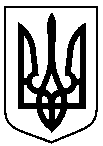 